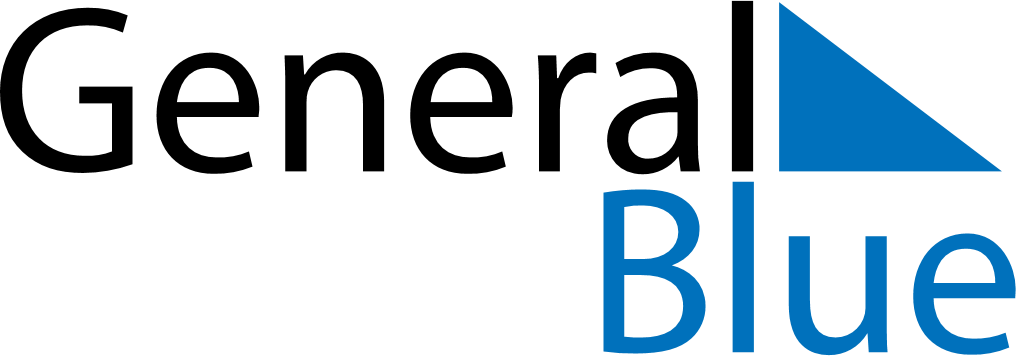 Zimbabwe 2030 HolidaysZimbabwe 2030 HolidaysDATENAME OF HOLIDAYJanuary 1, 2030TuesdayNew Year’s DayApril 18, 2030ThursdayIndependence DayApril 19, 2030FridayGood FridayApril 21, 2030SundayEaster SundayApril 22, 2030MondayEaster MondayMay 1, 2030WednesdayLabour DayMay 12, 2030SundayMother’s DayMay 25, 2030SaturdayAfrica DayJune 16, 2030SundayFather’s DayAugust 12, 2030MondayHeroes’ DayAugust 13, 2030TuesdayDefence Forces DayDecember 22, 2030SundayUnity DayDecember 25, 2030WednesdayChristmas DayDecember 26, 2030ThursdayBoxing Day